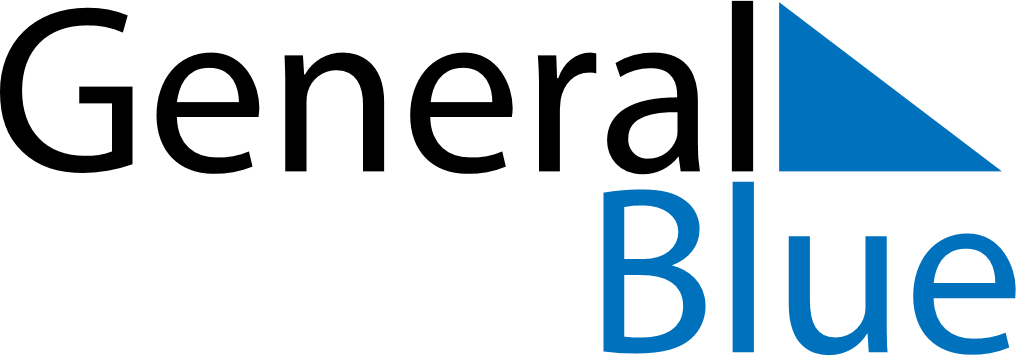 April 2028April 2028April 2028April 2028HondurasHondurasHondurasSundayMondayTuesdayWednesdayThursdayFridayFridaySaturday123456778910111213141415Maundy ThursdayDía de las Américas
Good FridayDía de las Américas
Good Friday1617181920212122Easter Sunday232425262728282930